Protokół Nr V/VIIIK/2021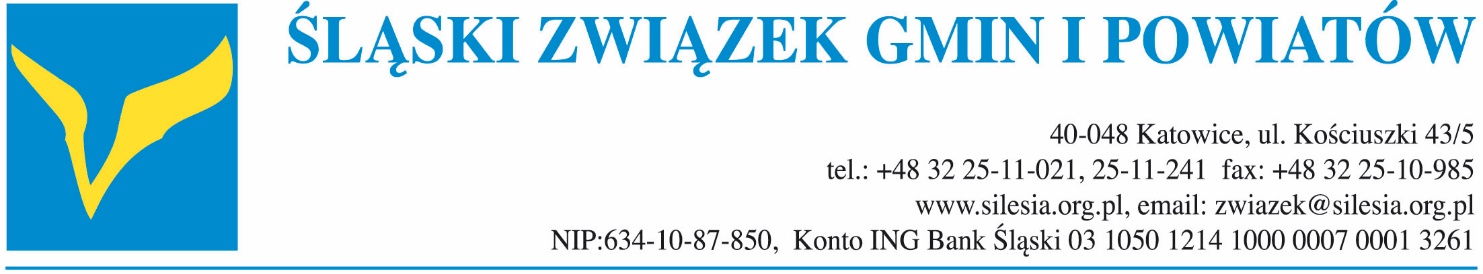 z posiedzenia ZarząduŚląskiego Związku Gmin i PowiatówKatowice, dnia 28 maja 2021 r.W związku z przypadającą w dniu 28 maja 2021 r. 30-rocznicą rejestracji Śląskiego Związku Gmin i Powiatów w sądzie rejestrowym, na zaproszenie Władz Miasta Katowice posiedzenie Zarządu odbyło się w reprezentacyjnej Willi Goldsteinów (obecnie Pałac Ślubów przy Placu Wolności) i miało uroczysty charakter. W posiedzeniu udział wzięło 16 Członków Zarządu oraz p. Piotr Grzybowski – Zastępca Prezydenta Częstochowy (z upoważnienia p. Krzysztofa Matyjaszczyka – Prezydenta Częstochowy, Zastępcy Przewodniczącego Związku) i p. Przemysław Kamiński – Zastępca Prezydenta Bielska-Białej (z upoważnienia p. Jarosława Klimaszewskiego – Prezydenta Bielska-Białej, Zastępcy Przewodniczącego Związku). W spotkaniu uczestniczył również Prezydent Miasta Katowice, p. Marcin Krupa. Posiedzenie prowadził Przewodniczący Związku, p. Prezydent Piotr Kuczera. Spotkanie rozpoczęło się od powitania przez Gospodarzy, tj. p. Marcina Krupę - Prezydenta Katowic oraz p. Krystynę Siejną – Wiceprzewodniczącą Rady Miasta Katowice. Prezydent Katowic przekazał na ręce Zarządu gratulacje z okazji 30-lecia jst działalności Związku oraz złożył obecnym Samorządowcom życzenia z okazji przypadającego w dniu 27 maja Dnia Samorządu Terytorialnego. Odniósł się przy tym krótko do aktualnej kondycji samorządów lokalnych w kontekście zmian legislacyjnych oraz ich skutków dla finansów jst. Podkreślił również ważną rolę samorządów lokalnych w rozwoju Polski w ostatnich trzech dekadach.  Prezydent Katowic przedstawił również w skrócie historię budynku, w którym Zarząd obradował, zwracając uwagę na rozmaite funkcje, które pełnił ten obiekt w różnych okresach czasu: od funkcji rezydencjalnych, poprzez lokalizację samorządu gospodarczego (jako własność i siedziba Izby Przemysłowo-Handlowej), funkcje kulturalno-oświatowe (m.in. działały kino i biblioteka oraz teatr przy klubie studenckim), siedziba firm i instytucji finansowych, a obecnie mieści się w nim Urząd Stanu Cywilnego. Wspomniał również o wysiłkach Samorządu Miasta Katowice, które zostały poczynione, aby przywrócić temu miejscu dawną świetność.Pani Krystyna Siejna – Wiceprzewodnicząca Rady Miasta Katowice w ramach krótkiego wystąpienia przypomniała historię Związku w pigułce, zakres działalności oraz podkreśliła niebagatelną rolę, jaką pełni, reprezentując interesy samorządów lokalnych, zarówno małych gmin, jak i dużych miast oraz powiatów. Pani Przewodnicząca Krystyna Siejna wspomniała również początki restytucji samorządu lokalnego w Polsce, przejawiające się m.in. w aktywności komitetów obywatelskich, które jednoczył wspólny cel. Aktualnie samorządy stoją przed nowymi wyzwaniami, a w tym kontekście potrzeba porozumienia i współpracy między jst nabiera na nowo znaczenia. Zwróciła również uwagę na potrzebę głębszego dialogu między Rządem a samorządami terytorialnymi. Po tej części okolicznościowych wystąpień, Zarząd przystąpił do realizacji porządku obrad.Zarząd przyjął jednogłośnie bez zmian zaproponowany porządek obrad.Pan Ireneusz Czech – Wójt Gminy Kochanowice, Członek Zarządu Związku zaproponował przyjęcie stanowiska w sprawie rządowego projektu ustawy o ochotniczej straży pożarnej z dnia 26 kwietnia 2021 r. Przedstawił równocześnie główne kierunki zmian w zakresie funkcjonowania ochotniczych straży pożarnych, które przewidziane są w powyższym projekcie, a także zwrócił uwagę na zagrożenia, które się z tym wiążą, w tym dla dalszego dobrego funkcjonowania jednostek OSP. W opinii Pana Wójta Ireneusza Czecha rozwiązania, które zawiera przedłożony projekt ustawy – wbrew deklarowanym przez projektodawcę celom – nie wychodzą naprzeciw oczekiwaniom środowiska strażaków OSP. W proponowanym kształcie doprowadzić mogą natomiast do tego, iż ciesząca się największym zaufaniem społecznym organizacja, sprawdzona w wielu trudnych sytuacjach zagrożenia i katastrof, może ulec rozkładowi. Jedną z wad projektu jest m.in. to, iż projekt ustawy dzieli jednostki OSP na lepsze i gorsze, tj. te, które będą włączone do krajowego systemu ratowniczo-gaśniczego i te, które nie zostaną w tym systemie uwzględnione. Nie wiadomo przy tym w oparciu o jakie kryteria będzie dokonywany ten podział. Rola tego drugiego typu jednostek zostanie mocno zmarginalizowana. Jedynie uwzględniony w projekcie pomysł dodatków do emerytur dla strażaków OSP zasługuje generalnie na poparcie, jednak w szczegółach rozwiązanie to wymaga również zmian. W toku dalszej długiej dyskusji Członkowie Zarządu przychylili się do wszystkich przedstawionych uwag związanych z omawianym projektem ustawy, konkludując, iż  przyjęcie ustawy w przedłożonym do konsultacji kształcie oznacza de facto likwidację OSP w obecnym kształcie, a dodatkowo sprzeciw budzi fakt, iż zburzony zostanie system, który dobrze funkcjonował przez 150 lat. Zwrócono uwagę, iż projekt ustawy wzbudził również duże zaskoczenie i rozgoryczenie strażaków ochotników. Ponadto w trakcie dyskusji odniesiono się do roli samorządów lokalnych w nowym systemie. Proponowane rozwiązania w tym zakresie również oceniono negatywnie. Wielokrotnie podkreślono też w trakcie dyskusji ogromnie ważną rolę, jaką spełniają jednostki OSP w systemie bezpieczeństwa, często będąc jedynymi, które udzielają pomocy społecznościom lokalnym w sytuacjach kryzysowych. Zdaniem Zarządu przedłożony do konsultacji projekt ustawy może też wygenerować zamęt oraz brak przejrzystości organizacji i podziału kompetencji w systemie zarządzania kryzysowego. Wobec powyższych głosów, Zarząd jednogłośnie przyjął negatywne stanowisko w sprawie projektu ustawy.Pan Adam Neumann – Prezydent Gliwic, Członek Zarządu Związku przedstawił projekt stanowiska w sprawie propozycji zmian w trybie realizacji Programów "Asystent osobisty osoby niepełnosprawnej" oraz "Opieka wytchnieniowa" ze środków Funduszu Solidarnościowego, którego był wnioskodawcą. Powodem, dla którego sprawa ta została  podniesiona, jest powtarzający się brak ciągłości realizacji w/w programów przez Ministerstwo Rodziny i Polityki Społecznej, co przekłada się na brak ciągłości usług skierowanych do osób niepełnosprawnych. Sytuacja ta rodzi negatywne konsekwencje społeczne. Dla osób niepełnosprawnych, jak i ich opiekunów niezwykle ważna jest bowiem nieprzerwana kontynuacja działań wspierających. W ramach tegorocznej edycji powyższych programów, samorządy lokalne otrzymały od Wojewody projekty umów do podpisu dopiero w drugiej połowie maja. W związku z tym w stanowisku znalazły się postulaty, dotyczące usprawnienia procesu przyznawania przez Ministerstwo środków na kolejne lata (celem doprowadzenia do ciągłości realizacji działań w ramach w/w programów) oraz usprawnienia procesu przekazywania środków w ramach Funduszu Solidarnościowego (aby zapewniona była możliwość realizacji w/w zadań w ciągu całego roku budżetowego). Stanowisko zostało przyjęte jednogłośnie.Pani Grażyna Dziedzic – Prezydent Rudy Śląskiej, Członek Zarządu Związku – jako wnioskodawca - przedstawiła projekt stanowiska w sprawie udziału pojazdów elektrycznych we flotach pojazdów służbowych jednostek samorządu terytorialnego. Zwróciła uwagę, iż z analiz prowadzonych przez jednostki samorządu terytorialnego wynika, że największą przeszkodą w realizacji ustawowego obowiązku, dotyczącego wdrożenia pojazdów elektrycznych we flotach pojazdów służbowych jst, są wysokie ceny ich zakupu, ograniczenia w codziennej eksploatacji oraz niewystarczająca infrastruktura związana z ich obsługą. W związku z tym, iż zakup samochodów elektrycznych na potrzeby jednostek samorządu terytorialnego nie jest rozwiązaniem optymalnym, zarówno pod kątem praktycznym jak i ekonomicznym, w opinii Pani Prezydent obecnie racjonalna byłaby możliwość zakupu samochodów o napędzie hybrydowym, które są pojazdami bardziej uniwersalnymi i nie wymagają tak dużych nakładów finansowych. Należy zatem dopuścić możliwość zastępowania aut elektrycznych w jst pojazdami z napędem hybrydowym. Taki jest też główny wniosek przedstawionego projektu stanowiska. Pan Mieczysław Kieca – Prezydent Miasta Wodzisław Śląski, Członek Zarządu zwrócił uwagę, iż wyzwaniem, z którym również trzeba będzie się zmierzyć w związku z samochodami elektrycznymi, jest kwestia zagospodarowania odpadów w postaci akumulatorów litowo-jonowych, stosowanych w tych pojazdach. Niepoddane procesowi odzysku surowców akumulatory będą stanowiły odpad szkodliwy dla środowiska i choć wykorzystane do ich produkcji surowce w większości przypadków mogą zostać poddane recyklingowi, to wyodrębnienie z akumulatorów nadających się do ponownego wykorzystania materiałów jest aktualnie procesem skomplikowanym, kosztownym i potencjalnie ryzykownym. Jak wynika z doświadczeń innych krajów europejskich, w których wcześniej użytkowano samochody elektryczne w większej skali, coraz więcej powstaje złomowisk tych szkodliwych odpadów. Zdaniem Pana Prezydenta w stanowisku Zarządu należy zwrócić uwagę również na ten aspekt problemu. Stanowisko zostało przyjęte jednogłośnie z zaproponowanym przez Prezydenta Wodzisławia Śląskiego uzupełnieniem. Pan Witold Magryś - Dyrektor Biura Związku przedstawił uzgodnione przez Zarząd na poprzednim posiedzeniu krótkie uzupełnienie do projektu stanowiska w sprawie wprowadzenia zmian w ustawie o szczególnych zasadach przygotowania i realizacji inwestycji w zakresie dróg publicznych, w sposób pozwalający na wywłaszczenie nieruchomości pod budowę tras rowerowych, tzw. ZRID. Projekt stanowiska został wówczas przedstawiony przez wnioskodawcę, tj. p. Łukasza Konarskiego – Prezydenta Zawiercia. Po krótkiej dyskusji, Zarząd przyjął jednogłośnie stanowisko z powyższym uzupełnieniem. Członkowie Zarządu wymienili w ramach dyskusji uwagi i doświadczenia, dotyczące problemów związanych z budową dróg rowerowych, w tym w szczególności wzdłuż dróg krajowych oraz na terenach będących własnością Skarbu Państwa, pasach gruntu przy liniach kolejowych, czy też będących własnością lasów państwowych. W opinii Zarządu dobrym rozwiązaniem byłoby, aby tereny te mogłyby zostać przekazane samorządom nieodpłatnie na tego typu inwestycje. Pan Klemens Podlejski – Burmistrz Żarek, Członek Zarządu podkreślił również potrzebę skoordynowania prac koncepcyjnych, dotyczących przebiegu tras rowerowych na obszarze województwa. Koordynacja ta powinna odbywać się na poziomie regionalnym (samorządu województwa), bowiem projekt dróg rowerowych nie powinien kończyć się w obrębie danej gminy, tylko stanowić element większej (regionalnej), spójnej sieci. Pan Piotr Grzybowski – Zastępca Prezydenta Częstochowy przedstawił krótką informację, dot. rozpoczętych na poziomie subregionów woj. śląskiego konsultacji w tym zakresie oraz problemów.Po krótkiej przerwie p. Witold Magryś - Dyrektor Biura Związku przedstawił projekt stanowiska w sprawie wydłużenia okresu na dostosowanie obiektów użyteczności publicznej osobom ze szczególnymi potrzebami. Wniosek w tej sprawie został zgłoszony przez p Piotra Juszczyka - Wójta Gminy Kłomnice w związku z tym, iż obowiązek dostosowania obiektów użyteczności publicznej, przewidziany w ustawie na wrzesień 2021 r., dla wielu samorządów nie będzie możliwy do wypełnienia w tym terminie ze względów zarówno proceduralno-organizacyjnych, jak i finansowych. Wydłużenie tego okresu dla samorządów lokalnych pozwoliłoby na systematyczne likwidowanie barier architektonicznych, które jest realizowane w ramach posiadanych możliwości finansowych jst. Istotne znaczenie, w kontekście możliwości przyspieszenia podejmowanych działań, miałoby również uruchomienie wsparcia finansowego skierowanego do samorządów z przeznaczeniem na realizację przedsięwzięć służących wypełnieniu obowiązków wynikających z ustawy. Stanowisko zostało przyjęte jednogłośnie bez uwag.Pan Witold Magryś - Dyrektor Biura Związku przedstawił projekt stanowiska w sprawie zapewnienia rekompensat finansowych dla organizatorów publicznego transportu zbiorowego (w tym w szczególności związków międzygminnych), które utraciły dochody w związku z obowiązywaniem na terenie kraju stanu epidemii. Projekt stanowiska został przedłożony pod obrady na wniosek p. Romana Foksowicza – I Zastępcy Prezydenta Miasta Jastrzębia-Zdroju, Przewodniczącego Zarządu Międzygminnego Związku Komunikacyjnego w Jastrzębiu-Zdroju. Pan Marian Błachut -  Burmistrz Czechowic-Dziedzic, Członek Zarządu zaproponował wykreślenie z tytułu oraz tekstu projektu stanowiska słów ,,w tym w szczególności związków międzygminnych” z uwagi  na fakt, iż finansowe skutki pandemii dotknęły w równym stopniu wszystkich organizatorów publicznego transportu zbiorowego, a trudna sytuacja związków międzygminnych nie jest wyjątkiem. Stanowisko zostało przyjęte jednogłośnie z uwzględnieniem zgłoszonej poprawki.Pan Witold Magryś - Dyrektor Biura Związku poinformował o gromadzeniu i analizie przez Biuro Związku postulatów samorządowych, zgłaszanych przez gminy i powiaty członkowskie w ramach ogłoszonego przez p. Ministra Michała Cieślaka projektu ,,Samorząd 3.0”. W związku z tym, iż termin zgłaszania propozycji w ramach projektu upływa 15 czerwca 2021 r., Zarząd upoważnił Przewodniczącego Związku do dalszych prac oraz wysłania postulatów w imieniu Związku. Pan Adam Neumann – Prezydent Gliwic, Członek Zarządu zauważył, iż jednym z najważniejszych obszarów wymagających zmian jest system dochodów jst. Przestawił jednocześnie własną opinię, jako komentarz do aktualnych rozwiązań w tym zakresie, jak również nowe propozycje (np. powiązanie PIT z faktycznym miejscem powstawania dochodu, tj. miejscem pracy; udział jst w podatkach bezpośrednich - VAT i akcyzie). Następnie Członkowie Zarządu w krótkich wypowiedziach odnieśli się do wywołanego tematu.Pan Piotr Kuczera - Przewodniczący Związku poinformował o opracowanym na zlecenie Związku eksperckim „Raporcie nt. finansów JST województwa śląskiego na koniec 2020 r.” (autorstwa p. dr. J. Macieja Czajkowskiego). Pan Witold Magryś - Dyrektor Biura Związku przekazał uzupełniające informacje, dotyczące danych i wniosków ujętych w tym Raporcie.Zarząd podjął decyzję w sprawie zmiany terminu sesji Zgromadzenia Ogólnego Związku w Bielsku-Białej na 2-3 września 2021 r. r. (z terminu 9-10 września br.). Pan Witold Magryś - Dyrektor Biura Związku przedstawił bieżące przygotowania, dotyczące zaplanowanych wydarzeń w związku z przypadającym w 2021 r. 30-leciem działalności Śląskiego Związku Gmin i Powiatów.Pan Piotr Kuczera - Przewodniczący Związku poinformował o ostatnich posiedzeniach Komisji Wspólnej Rządu i Samorządu Terytorialnego w dniach 30 kwietnia oraz 19 maja 2021 r.Zarząd rozpatrzył wniosek o objęcie patronatem Związku konferencji Forum Liderów PPP – finansowanie strategicznych inwestycji publicznych, pod patronatem honorowym Banku Światowego oraz Ministerstwa Funduszy i Polityki Regionalnej, która odbędzie się w dniu 17 czerwca 2021 r. w formule online. Zarząd jednomyślnie przychylił się do złożonego wniosku, nie zgłaszając uwag.Pan Witold Magryś - Dyrektor Biura Związku przedstawił wniosek o objęcie przez Związek patronatem honorowym Programu Gmina Przyjazna Seniorom – Ogólnopolska Karta Seniora organizowanego przez Stowarzyszenie MANKO – Głos Seniora. Zarząd pozytywnie rozpatrzył wniosek, jednomyślnie udzielając patronatu.W ramach bieżącej informacji o działalności Związku, w tym Biura Związku, Zarząd został poinformowany o następujących sprawach: zaplanowanym na 28 maja 2021 r. podpisaniu w Śląskim Urzędzie Wojewódzkim Umowy Społecznej, która dotyczy transformacji energetycznej regionu. Przewodniczący Związku poinformował jednocześnie o decyzji Stowarzyszenia Gmin Górniczych w Polsce w sprawie niepodpisywania Umowy; spotkaniu parlamentarno-samorządowym nt. Krajowego Planu Odbudowy z udziałem Marszałka Senatu RP w dniu 19 maja 2021 r.;piśmie skierowanym przez Przewodniczącego Związku w dniu 24 maja 2021 r. do p. Marka Zagórskiego - Sekretarza Stanu w Kancelarii Prezesa Rady Ministrów, Pełnomocnika Rządu do spraw Cyberbezpieczeństwa w sprawie SEKAP;zmianie terminu posiedzenia zarządów sygnatariuszy Ogólnopolskiego Porozumienia Organizacji Samorządowych (OPOS), które odbędzie się w Katowicach ostatecznie w dniach 14-15 czerwca 2021 r. (przesunięcie z terminu 24-25 maja 2021 r.);zaangażowaniu Związku w organizację Kongresu Polityki Miejskiej zaplanowanego na 7-8 czerwca 2021 r. Pan Witold Magryś - Dyrektor Biura Związku skierował do Członków Zarządu ustne zaproszenie do udziału w panelach współorganizowanych przez Związek.Pan Dariusz Skrobol – Burmistrz Pszczyny, Członek Zarządu zaproponował przyjęcie na kolejnym posiedzeniu stanowiska w sprawie zapowiedzianej przez Rząd zmiany w zakresie realizatora Programu Rodzina 500+, tj. przekazanie realizacji Programu Zakładowi Ubezpieczeń Społecznych. Skutkiem tej decyzji będzie konieczność zwolnienia części pracowników samorządowych, wykonujących zadania w ramach Programu.Pan Burmistrz Dariusz Skrobol poruszył również problem nieszczelności systemu gospodarki odpadami komunalnymi. W Pszczynie stanowi to dość istotny problem, ponieważ liczni mieszkańcy nie są objęci systemem, unikając opłat. Pan Burmistrz przedstawił pomysły, które można by wykorzystać, aby uszczelnić ten system, np. poprzez zaczerpnięcie danych o mieszkańcach z innych systemów, jednak w praktyce nie jest to możliwe ze względu na przepisy w zakresie RODO.Pan Adam Neumann – Prezydent Gliwic, Członek Zarządu zaproponował, iż przygotuje do konsultacji Zarządu propozycję wstępu do postulatów, które zostaną zgłoszone przez  OPOS w ramach projektu Samorząd 3.0, po ich przyjęciu na najbliższym spotkaniu zarządów sygnatariuszy OPOS w Katowicach. Wstęp ten będzie dotyczył systemu finansowania jst i będzie w duchu wcześniejszej wypowiedzi p. Prezydenta Adama Neumanna w ramach punktu, dotyczącego projektu Samorząd 3.0. Zarząd przychylił się do tej propozycji.  Zarząd potwierdził termin najbliższego posiedzenia Zarządu w dniu 18 czerwca 2021 r. (na zaproszenie p. Adama Neumanna – Prezydenta Gliwic odbędzie się ono w Gliwicach) oraz ustalił termin następnego posiedzenia na 20 sierpnia 2021 r. (na zaproszenie p. Łukasza Komoniewskiego – Prezydenta Będzina odbędzie się ono w Będzinie). 